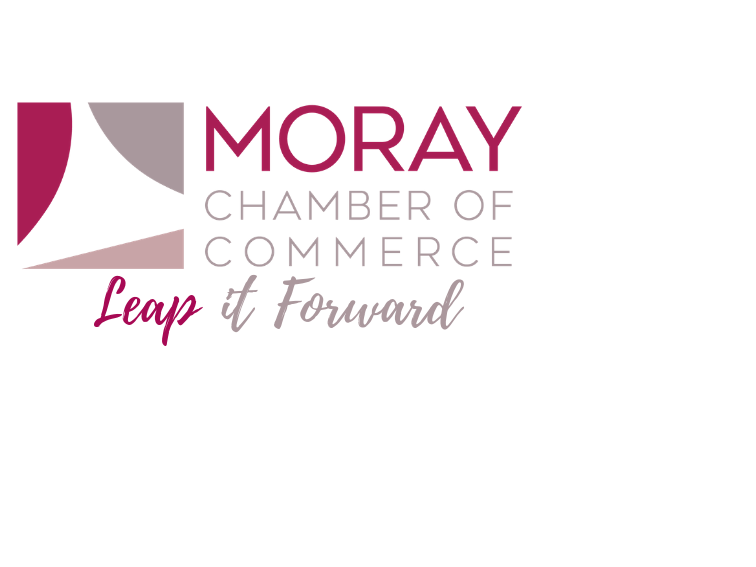 Business PledgeThank you for joining Moray Chamber of Commerce in ‘Leap it Forward’ for 2020. We’re encouraging employers to pledge their support and commit one day in 2020 for their employees to partake in some charitable work. The day can be used anywhere in the year. It can be an act of your choice or we can match you to one of our charity requests. Interesting fact – if every business in Moray just pledged one day for one employee, we would be able to give Moray Speyside a huge 10 years of charitable support throughout 2020. Please complete the below details and email to info@moraychamber.co.ukBusiness Name:Contact Name:Contact Email:Phone Number:Number of Employees:Proposed Charitable Activity (if known): Would you like to support an existing ask from a charity?Date: